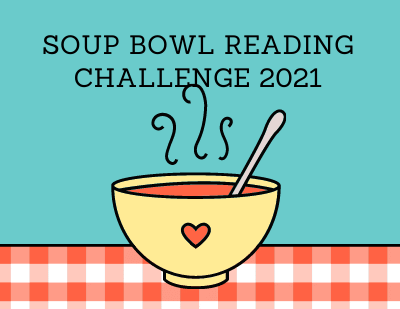 InstructionsRead a book that starts with each letter of the alphabet.